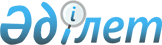 О внесении изменений и дополнения в решение Астраханского районного маслихата от 22 декабря 2010 года № 4С-28-3 "О районном бюджете на 2011-2013 годы"
					
			Утративший силу
			
			
		
					Решение Астраханского районного маслихата Акмолинской области от 15 ноября 2011 года № 4С-39-1. Зарегистрировано Управлением юстиции Астраханского района Акмолинской области 24 ноября 2011 года № 1-6-158. Утратило силу - решением Астраханского районного маслихата Акмолинской области от 26 марта 2012 года № 5С-17

      Сноска. Утратило силу - решением Астраханского районного маслихата Акмолинской области от 26.03.2012 № 5С-17      В соответствии с подпунктом 4 пункта 2 статьи 106 Бюджетного кодекса Республики Казахстан от 4 декабря 2008 года, подпунктом 1) пункта 1 статьи 6 Закона Республики Казахстан от 23 января 2001 года «О местном государственном управлении и самоуправлении в Республике Казахстан», районный маслихат РЕШИЛ:



      1. Внести в решение Астраханского районного маслихата «О районном бюджете на 2011-2013 годы» от 22 декабря 2010 года № 4С-28-3 (зарегистрированное в Реестре государственной регистрации нормативных правовых актов № 1-6-146, опубликовано 28 января 2011 года в районной газете «Маяк») следующие изменения и дополнение:

      пункт 1 изложить в новой редакции:

      «1. Утвердить районный бюджет на 2011 – 2013 годы, согласно приложениям 1, 2 и 3 соответственно, в том числе на 2011 год в следующих объемах:

      1) доходы - 1818679,4 тысяч тенге в том числе:

      налоговые поступления - 274877 тысяч тенге;

      неналоговые поступления – 13987,5 тысяч тенге;

      поступления от продажи основного капитала - 13256 тысяч тенге;

      поступления трансфертов – 1516558,9 тысяч тенге;

      2) затраты – 1840659,1 тысяч тенге;

      3) чистое бюджетное кредитование – 25080 тысяч тенге, в том числе:

      бюджетные кредиты – 26623 тысяч тенге;

      погашение бюджетных кредитов - 1543 тысяч тенге;

      4) сальдо по операциям с финансовыми активами – 19980 тысяч тенге:

      приобретение финансовых активов – 19980 тысяч тенге;

      поступления от продажи финансовых активов государства – 0 тысяч тенге;

      5) дефицит (профицит) бюджета – -67039,7 тысяч тенге;

      6) финансирование дефицита (использование профицита) бюджета – 67039,7 тысяч тенге, в том числе:

      поступление займов – 16914 тысяч тенге;

      погашение займов – 5663,9 тысяч тенге;

      используемые остатки бюджетных средств – 55789,6 тысяч тенге.»;

      дополнить пунктом 4-2 следующего содержания:

      «4-2. Учесть, что в районном бюджете на 2011 год предусмотрен возврат в областной бюджет неиспользованных бюджетных кредитов, выданных в 2010 году для реализации мер социальной поддержке специалистов в сумме 4120,9 тысяч тенге.»;

      пункт 5 изложить в новой редакции:

      «Утвердить резерв местного исполнительного органа на 2011 год в сумме 1158 тысяч тенге»;

      приложения 1, 4, 5, 6 к указанному решению изложить в новой редакции, согласно приложениям 1, 2, 3, 4 к настоящему решению.



      2. Настоящее решение вступает в силу со дня государственной регистрации в Департаменте юстиции Акмолинской области и вводится в действие с 1 января 2011 года.      Председатель сессии

      Астраханского районного

      маслихата                                  К.Омарова      Секретарь Астраханского

      районного маслихата                        В.Собеский      «СОГЛАСОВАНО»      Аким Астраханского района                  Р.Акимов

Приложение 1 к решению

Астраханского районного

маслихата от 22 декабря

2010 года № 4С-28-3Приложение 1 к решению

Астраханского районного

маслихата от 15 ноября

2011 года № 4С-39-1 Районный бюджет на 2011 год

Приложение 4 к решению

Астраханского районного

маслихата от 22 декабря

2010 года № 4С-28-3Приложение 2 к решению

Астраханского районного

маслихата от 15 ноября

2011 года № 4С-39-1 Целевые трансферты и бюджетные кредиты

из республиканского бюджета на 2011 год

Приложение 5 к решению

Астраханского районного

маслихата от 22 декабря

2010 года № 4С-28-3Приложение 3 к решению

Астраханского районного

маслихата от 15 ноября

2011 года № 4С-39-1 Целевые трансферты из областного

бюджета на 2011 год

Приложение 6 к решению

Астраханского районного

маслихата от 22 декабря

2010 года № 4С-28-3Приложение 4 к решению

Астраханского районного

маслихата от 15 ноября

2011 года № 4С-39-1 Бюджетные программы аульных (сельских)

округов на 2011 год
					© 2012. РГП на ПХВ «Институт законодательства и правовой информации Республики Казахстан» Министерства юстиции Республики Казахстан
				категориякатегориякатегориякатегорияСуммаклассклассклассСуммаподклассподклассСуммаНаименованиеСуммаI. ДОХОДЫ1818679,41Налоговые поступления274877,001Подоходный налог11273,02Индивидуальный подоходный налог11273,003Социальный налог106671,01Социальный налог106671,004Налоги на собственность146880,01Налоги на имущество111309,03Земельный налог3871,04Налог на транспортные средства24500,05Единый земельный налог7200,005Внутренние налоги на товары,работы и услуги8257,02Акцизы2100,03Поступления за использование природных и других ресурсов3737,04Сборы за ведение предпринимательской и профессиональной деятельности242008Обязательные платежи, взимаемые за совершение юридически значимых действий и (или) выдачу документов уполномоченными на то государственными органами или должностными лицами1796,01Государственная пошлина1796,02Неналоговые поступления13987,501Доходы от государственной собственности725,55Доходы от аренды имущества, находящегося в государственной собственности7257Вознаграждение по кредитам, выданных из государственного бюджета0,502Поступления от реализации товаров (работ, услуг) государственными учреждениями, финансируемыми из государственного бюджета68,01Поступления от реализации товаров (работ, услуг) государственными учреждениями, финансируемыми из государственного бюджета68,004Штрафы,пени,санкции,взыскания,

налагаемые государственными учреждениями, финансируемыми из государственного бюджета, а также содержащимися и финансируемыми из бюджета (сметы расходов) Национального Банка Республики Казахстан12742,01Штрафы,пени,санкции,взыскания,

налагаемые государственными учреждениями, финансируемыми из государственного бюджета, а также содержащимися и финансируемыми из бюджета (сметы расходов) Национального Банка Республики Казахстан,за исключением поступлений от организаций нефтяного сектора12742,006Прочие неналоговые поступления452,01Прочие неналоговые поступления452,03Поступления от продажи основного капитала1325603Продажа земли и нематериальных активов132561Продажа земли132564Поступления трансфертов1516558,902Трансферты из вышестоящих органов государственного управления1516558,92Трансферты из областного бюджета1516558,9Функциональная группаФункциональная группаФункциональная группаФункциональная группаФункциональная группаСуммаФункциональная подгруппаФункциональная подгруппаФункциональная подгруппаФункциональная подгруппаСуммаАдминистратор бюджетных программАдминистратор бюджетных программАдминистратор бюджетных программСуммаПрограммаПрограммаСуммаНаименованиеСуммаII. ЗАТРАТЫ1840659,11Государственные услуги общего характера179968,601Представительные, исполнительные и другие органы, выполняющие общие функции государственного управления162575,7112Аппарат маслихата района (города областного значения)16352,9001Услуги по обеспечению деятельности маслихата района (города областного значения)13615,0003Капитальные расходы государственных органов2737,9122Аппарат акима района (города областного значения)52433,7001Услуги по обеспечению деятельности акима района (города областного значения)42807,0003Капитальные расходы государственных органов9626,7123Аппарат акима района в городе, города районного значения, поселка, аула (села), аульного (сельского) округа93789,1001Услуги по обеспечению деятельности акима района в городе, города районного значения, поселка, аула (села), аульного (сельского) округа92845,1022Капитальные расходы государственных органов944,002Финансовая деятельность784,9459Отдел экономики и финансов района (города областного значения)784,9003Проведение оценки имущества в целях налогообложения308,9004Организация работы по выдаче разовых талонов и обеспечение полноты сбора сумм от реализации разовых талонов476,009Прочие государственные услуги общего характера16608,0459Отдел экономики и финансов района (города областного значения)16608,0001Услуги по реализации государственной политики в области формирования и развития экономической политики, государственного планирования, исполнения бюджета и управления коммунальной собственностью района (города областного значения)16468,0015Капитальные расходы государственных органов140,02Оборона1752,001Военные нужды1752,0122Аппарат акима района (города областного значения)1752,0005Мероприятия в рамках исполнения всеобщей воинской обязанности1752,04Образование1207734,501Дошкольное воспитание и обучение75434,0464Отдел образования района (города областного значения)75434,0009Обеспечение деятельности организаций дошкольного воспитания и обучения60917,0021Увеличение размера доплаты за квалификационную категорию учителям школ и воспитателям дошкольных организаций образования14517,002Начальное, основное среднее и общее среднее образование1107428,3123Аппарат акима района в городе, города районного значения, поселка, аула (села), аульного (сельского) округа1000,0005Организация безплатного подвоза учащихся до школы и обратно в аульной (сельской) местности1000,0464Отдел образования района (города областного значения)1106428,3003Общеобразовательное обучение1090619,3006Дополнительное образование для детей15809,009Прочие услуги в области образования24872,2464Отдел образования района (города областного значения)23582,2001Услуги по реализации государственной политики на местном уровне в области образования10036,3005Приобретение и доставка учебников, учебно-методических комплексов для государственных учреждений образования района (города областного значения)4792,9015Ежемесячные выплаты денежных средств опекунам (попечителям) на содержание ребенка - сироты (детей-сирот), и ребенка (детей), оставшегося без попечения родителей8753,0467Отдел строительства района (города областного значения)1290,0037Строительство и реконструкция объектов образования1290,06Социальная помощь и социальное обеспечение71731,602Социальная помощь55880,6123Аппарат акима района в городе, города районного значения, поселка, аула (села), аульного (сельского) округа13219,6003Оказание социальной помощи нуждающимся гражданам на дому13219,6451Отдел занятости и социальных программ района (города областного значения)42661,0002Программа занятости20375,0005Государственная адресная социальная помощь2080,0006Жилищная помощь363,8007Социальная помощь отдельным категориям нуждающихся граждан по решениям местных представительных органов3761,1010Материальное обеспечение детей-инвалидов, воспитывающихся и обучающихся на дому337,0016Государственные пособия на детей до 18 лет7003,0017Обеспечение нуждающихся инвалидов обязательными гигиеническими средствами и предоставление услуг специалистами жестового языка, индивидуальными помощниками в соответствии с индивидуальной программой реабилитации инвалида2305,1023Обеспечение деятельности центров занятости6436,009Прочие услуги в области социальной помощи и социального обеспечения15851,0451Отдел занятости и социальных программ района (города областного значения)15851,0001Услуги по реализации государственной политики на местном уровне в области обеспечения занятости и реализации социальных программ для населения14243,0011Оплата услуг по зачислению, выплате и доставке пособий и других социальных выплат248,0021Капитальные расходы государственных органов1360,07Жилищно-коммунальное хозяйство229217,101Жилищное хозяйство710,0458Отдел жилищно-коммунального хозяйства, пассажирского транспорта и автомобильных дорог района (города областного значения)710,0003Организация сохранения государственного жилищного фонда710,002Коммунальное хозяйство189680,3458Отдел жилищно коммунального хозяйства, пассажирского транспорта и автомобильных дорог района (города областного значения)52015,0012Функционирование системы водоснабжения и водоотведения39771,9026Организация эксплуатации тепловых сетей, находящихся в коммунальной собственности районов (городов областного значения)12243,1467Отдел строительства района (города областного значения)137665,3005Развитие коммунального хозяйства97551,3006Развитие системы водоснабжения40114,003Благоустройство населенных пунктов38826,8123Аппарат акима района в городе, города районного значения, поселка, аула (села), аульного (сельского) округа20397,6008Освещение улиц населенных пунктов5971,8009Обеспечение санитарии населенных пунктов1715,0010Содержание мест захоронений и погребение безродных170,0011Благоустройство и озеленение населенных пунктов12540,8458Отдел жилищно-коммунального хозяйства, пассажирского транспорта и автомобильных дорог района (города областного значения)18429,2018Благоустройство и озеленение населенных пунктов18429,28Культура, спорт, туризм и информационное пространство68176,301Деятельность в области культуры31116,8455Отдел культуры и развития языков района (города областного значения)30125,8003Поддержка культурно-досуговой работы30125,8467Отдел строительства района (города областного значения)991,0011Развитие объектов культуры991,002Спорт4170,0465Отдел физической культуры и спорта района (города областного значения)4170,0006Проведение спортивных соревнований на районном (города областного значения) уровне692,0007Подготовка и участие членов сборных команд района (города областного значения) по различным видам спорта на областных спортивных соревнованиях3478,003Информационное пространство20718,0455Отдел культуры и развития языков района (города областного значения)16905,0006Функционирование районных (городских) библиотек16399,0007Развитие государственного языка и других языков народа Казахстана506,0456Отдел внутренней политики района (города областного значения)3813,0002Услуги по проведению государственной информационной политики через газеты и журналы3813,009Прочие услуги по организации культуры, спорта, туризма и информационного пространства12171,5455Отдел культуры и развития языков района (города областного значения)2887,5001Услуги по реализации государственной политики на местном уровне в области развития языков и культуры2887,5456Отдел внутренней политики района (города областного значения)5222,0001Услуги по реализации государственной политики на местном уровне в области информации, укрепления государственности и формирования социального оптимизма граждан4522,0003Реализация региональных программ в сфере молодежной политики700,0465Отдел физической культуры и спорта района (города областного значения)4062,0001Услуги по реализации государственной политики на местном уровне в сфере физической культуры и спорта4062,010Сельское, водное, лесное, рыбное хозяйство, особо охраняемые природные территории, охрана окружающей среды и животного мира, земельные отношения41578,201Сельское хозяйство24797,2459Отдел экономики и финансов района (города областного значения)4124,8099Реализация мер по оказанию социальной поддержки специалистов4124,8473Отдел ветеринарии района (города областного значения)6405,4001Услуги по реализации государственной политики на местном уровне в сфере ветеринарии4955,4010Проведение мероприятий по идентификации сельскохозяйственных животных1450,0477Отдел сельского хозяйства и земельных отношений района (города областного значения)14267,0001Услуги по реализации государственной политики на местном уровне в сфере сельского хозяйства и земельных отношений (города областного значения)14169,0003Капитальные расходы государственных органов98,002Водное хозяйство2890,0467Отдел строительства района (города областного значения)2890,0012Развитие объектов водного хозяйства2890,009Прочие услуги в области сельского, водного, лесного, рыбного хозяйства, охрана окружающей среды и земельных отношений13891,0473Отдел ветеринарии района (города областного значения)13891,0011Проведение противоэпизоотических мероприятий13891,011Промышленность, архитектурная, градостроительная и строительная деятельность11410,402Архитектурная, градостроительная и строительная деятельность11410,4467Отдел строительства района (города областного значения)6599,0001Услуги по реализации государственной политики на местном уровне в области строительства6599,0468Отдел архитектуры и градостроительства района (города областного значения)4811,4001Услуги по реализации государственной политики в области архитектуры и градостроительства на местном уровне4811,412Транспорт и коммуникации4948,001Автомобильный транспорт4948,0458Отдел жилищно коммунального хозяйства, пассажирского транспорта и автомобильных дорог района (города областного значения)4948,0023Обеспечение функционирования автомобильных дорог4948,013Прочие12825,703Поддержка предпринимательской деятельности и защита конкуренции4941,9469Отдел предпринимательства района (города областного значения)4941,9001Услуги по реализации государственной политики на местном уровне в области развития предпринимательства и промышленности4941,99Прочие7883,8458Отдел жилищно-коммунального хозяйства, пассажирского транспорта и автомобильных дорог района (города областного значения)6725,8001Услуги по реализации государственной политики на местном уровне в области жилищно-коммунального хозяйства, пассажирского транспорта и автомобильных дорог6638,0013Капитальные расходы государственных органов87,8459Отдел экономики и финансов района (города областного значения)1158,0012Резерв местного исполнительного органа района (города областного значения)1158,014Обслуживание долга0,51Обслуживание долга459Отдел экономики и финансов района (города областного значения)0,5021Обслуживание долга местных исполнительных органов по выплате вознаграждений и иных платежей по займам из областного бюджета0,515Трансферты11316,21Трансферты11316,2459Отдел экономики и финансов района (города областного значения)11316,2006Возврат неиспользованных (недоиспользованных) целевых трансфертов10707,2016Возврат использованных не по целевому назначению целевых трансфертов49,024Целевые текущие трансферты в вышестоящие бюджеты в связи с передачей функций государственных органов из нижестоящего уровня государственного управления в вышестоящий560,0III.Чистое бюджетное кредитование25080,0Бюджетные кредиты26623,010Сельское, водное, лесное, рыбное хозяйство, особо охраняемые природные территории, охрана окружающей среды и животного мира, земельные отношения26623,001Сельское хозяйство26623,0459Отдел экономики и финансов района (города областного значения)26623,0018Бюджетные кредиты для реализации мер социальной поддержки специалистов26623,0Погашение бюджетных кредитов1543,05Погашение бюджетных кредитов1543,001Погашение бюджетных кредитов1543,01Погашение бюджетных кредитов, выданных из государственного бюджета1543,0IV. Сальдо по операциям с финансовыми активами19980,0Приобретение финансовых активов19980,013Прочие19980,09Прочие19980,0458Отдел жилищно коммунального хозяйства, пассажирского транспорта и автомобильных дорог района (города областного значения)8000,0065Формирование или увеличение уставного капитала юридических лиц8000,0459Отдел экономики и финансов района (города областного значения)11980,0014Формирование или увеличение уставного капитала юридических лиц11980,0Поступления от продажи финансовых активов государства0,0V. Дефицит (профицит) бюджета-67039,7VI. Финансирование дефицита (использование профицита) бюджета67039,7Поступления займов7Поступления займов16914,00 1Внутренние государственные займы16914,02Договоры займа16914,0Погашение займов16Погашение займов5663,90 1Погашение займов5663,9459Отдел экономики и финансов района (города областного значения)5663,9005Погашение долга местного исполнительного органа перед вышестоящим бюджетом1543,0022Возврат неиспользованных бюджетных кредитов, выданных из местного бюджета4120,98Движение остатков бюджетных средств55789,60 1Остатки бюджетных средств55789,61Свободные остатки бюджетных средств55789,6НаименованиеСуммаВСЕГО99765,9Целевые текущие трансферты79961,9в том числеОтдел экономики и финансов района (города областного значения)3749,0На реализацию мер социальной поддержки специалистов социальной сферы сельских населенных пунктов3749,0Отдел образования района (города областного значения)54302,9На реализацию государственного образовательного заказа в дошкольных организациях образования21525,0На оснащение учебным оборудованием кабинетов физики, химии, биологии в государственных учреждениях основного среднего и общего среднего образования4096,0На создание лингафонных и мультемидийных кабинетов в государственных учреждениях начального, основного среднего и общего среднего образования5411,9На ежемесячные выплаты денежных средств опекунам (попечителям) на содержание ребенка сироты (детей-сирот), и ребенка (детей), оставшихся без попечения родителей8753,0На увеличение размера доплаты за квалификационную категорию учителям школ и воспитателям дошкольных организаций образования14517,0Отдел занятости и социальных программ района (города областного значения)8019,0На частичное субсидирование заработной платы958,0На предоставление субсидий на переезд625,0На создание центра занятости6436,0Отдел ветеринарии района (города областного значения)13891,0На проведение противоэпизоотических мероприятий13891,0Целевые трансферты на развитие2890,0в том числеОтдел строительства района (города областного значения)2890,0На разработку проектно-сметной докуметнации по проекту "Реконструкция водопроводных сетей в селе Бесбидайык2890,0Бюджетные кредиты16914,0Отдел экономики и финансов района (города областного значения)16914,0Бюджетные кредиты для реализации мер социальной поддержки специалистов социальной сферы сельских населенных пунктов16914,0НаименованиеСуммаВСЕГО268670,0Целевые текущие трансферты140762,0в том числеОтдел занятости и социальных программ района2427,1На оказание социальной помощи участникам и инвалидам Великой отечественной войны на расходы за коммунальные услуги480,1На оплату за учебу в колледжах студентам из малообеспеченных семей Астраханского района и многодетных семей сельской местности Астраханского района1947,0Отдел образования района (города областного значения)99970,0На капитальный ремонт детского сада в селе Первомайка44760,0На укрепление материально-технической базы детского сада в селе Первомайка15240,0На капитальный ремонт Ковыленской основной школы39970,0Отдел жилищно-коммунального хозяйства, пассажирского транспорта и автомобильных дорог района (города областного значения)38364,9На капитальный ремонт водопроводных сетей в селе Узунколь29390,1На капитальный ремонт водопроводных сетей в селе Астраханка8974,8Целевые трансферты на развитие127908,0в том числеОтдел строительства района (города областного значения)127908На реконструкцию водопроводных сетей в селе Зеленое40114На реконструкцию котельной № 2 ГКП на ПХВ "Комхоз"(государственное коммунальное предприятие на праве хозяйственного ведения "Комхоз") на четыре котла в селе Астраханка87794На выполнение проектных, сметных, изыскательских работ и надзора за строительством, с целью реализации отраслевого проекта "Водоснабжение и канализация сельских территорий" в рамках соглашения с Азиатским банком развития0№ п/п№ п/п№ п/п№ п/п№ п/пСуммаАБПАБПАБПАБПСуммаПрограммаПрограммаПрограммаСуммаНаименованиеНаименованиеСуммаВсего1284061Астраханский сельский округ24302,1123001Услуги по обеспечению деятельности акима района в городе, города районного значения, поселка, аула (села), аульного (сельского) округа9857,7022Капитальные расходы государственных органов104,8003Оказание социальной помощи нуждающимся гражданам на дому3163,6008Освещение улиц населенных пунктов4866009Обеспечение санитарии населенных пунктов1080010Содержание мест захоронений и погребение безродных130011Благоустройство и озеленение населенных пунктов51002Бесбидаикский сельский округ6195123001Услуги по обеспечению деятельности акима района в городе, города районного значения, поселка, аула (села), аульного (сельского) округа5725009Обеспечение санитарии населенных пунктов30011Благоустройство и озеленение населенных пунктов300022Капитальные расходы государственных органов1403Есильский сельский округ7907123001Услуги по обеспечению деятельности акима района в городе, города районного значения, поселка, аула (села), аульного (сельского) округа6203022Капитальные расходы государственных органов140003Оказание социальной помощи нуждающимся гражданам на дому1034009Обеспечение санитарии населенных пунктов30011Благоустройство и озеленение населенных пунктов5004Жалтырский сельский округ17876,4123001Услуги по обеспечению деятельности акима района в городе, города районного значения, поселка, аула (села), аульного (сельского) округа11552003Оказание социальной помощи нуждающимся гражданам на дому2569,1008Освещение улиц населенных пунктов1105,8009Обеспечение санитарии населенных пунктов275010Содержание мест захоронений и погребение безродных40011Благоустройство и озеленение населенных пунктов2334,55Жарсуатский сельский округ4790123001Услуги по обеспечению деятельности акима района в городе, города районного значения, поселка, аула (села), аульного (сельского) округа4460009Обеспечение санитарии населенных пунктов30011Благоустройство и озеленение населенных пунктов3006Каменский сельский округ6170123001Функционирование аппарата акима района в городе, города районного значения, поселка, аула(села), аульного(сельского) округа5409003Оказание социальной помощи нуждающимся гражданам на дому431009Обеспечение санитарии населенных пунктов30011Благоустройство и озеленение населенных пунктов3007Кызылжарский сельский округ7632,6123001Услуги по обеспечению деятельности акима района в городе, города районного значения, поселка, аула (села), аульного (сельского) округа6049,6022Капитальные расходы государственных органов140003Оказание социальной помощи нуждающимся гражданам на дому913009Обеспечение санитарии населенных пунктов30011Благоустройство и озеленение населенных пунктов5008Колутонский сельский округ7434123001Услуги по обеспечению деятельности акима района в городе, города районного значения, поселка, аула (села), аульного (сельского) округа6249022Капитальные расходы государственных органов140003Оказание социальной помощи нуждающимся гражданам на дому515009Обеспечение санитарии населенных пунктов30011Благоустройство и озеленение населенных пунктов5009Николаевский сельский округ7083123001Услуги по обеспечению деятельности акима района в городе, города районного значения, поселка, аула (села), аульного (сельского) округа6103,5003Оказание социальной помощи нуждающимся гражданам на дому304009Обеспечение санитарии населенных пунктов30011Благоустройство и озеленение населенных пунктов506,3022Капитальные расходы государственных органов139,210Новочеркасский сельский округ8124,8123001Услуги по обеспечению деятельности акима района в городе, города районного значения, поселка, аула (села), аульного (сельского) округа6791,2003Оказание социальной помощи нуждающимся гражданам на дому803,6009Обеспечение санитарии населенных пунктов30011Благоустройство и озеленение населенных пунктов50011Острогорский сельский округ7621123001Услуги по обеспечению деятельности акима района в городе, города районного значения, поселка, аула (села), аульного (сельского) округа5677003Оказание социальной помощи нуждающимся гражданам на дому1614009Обеспечение санитарии населенных пунктов30011Благоустройство и озеленение населенных пунктов30012Первомайский сельский округ8046,2123001Услуги по обеспечению деятельности акима района в городе, города районного значения, поселка, аула (села), аульного (сельского) округа6304,9022Капитальные расходы государственных органов140003Оказание социальной помощи нуждающимся гражданам на дому1071,3009Обеспечение санитарии населенных пунктов30011Благоустройство и озеленение населенных пунктов50013Староколутонский сельский округ7988123001Услуги по обеспечению деятельности акима района в городе, города районного значения, поселка, аула (села), аульного (сельского) округа6955003Оказание социальной помощи нуждающимся гражданам на дому503009Обеспечение санитарии населенных пунктов30011Благоустройство и озеленение населенных пунктов50014Узункольский сельский округ7236,2123001Услуги по обеспечению деятельности акима района в городе, города районного значения, поселка, аула (села), аульного (сельского) округа5508,2003Оказание социальной помощи нуждающимся гражданам на дому298005Организация бесплатного подвоза учащихся до школы и обратно в аульной (сельской) местности1000009Обеспечение санитарии населенных пунктов30011Благоустройство и озеленение населенных пунктов400